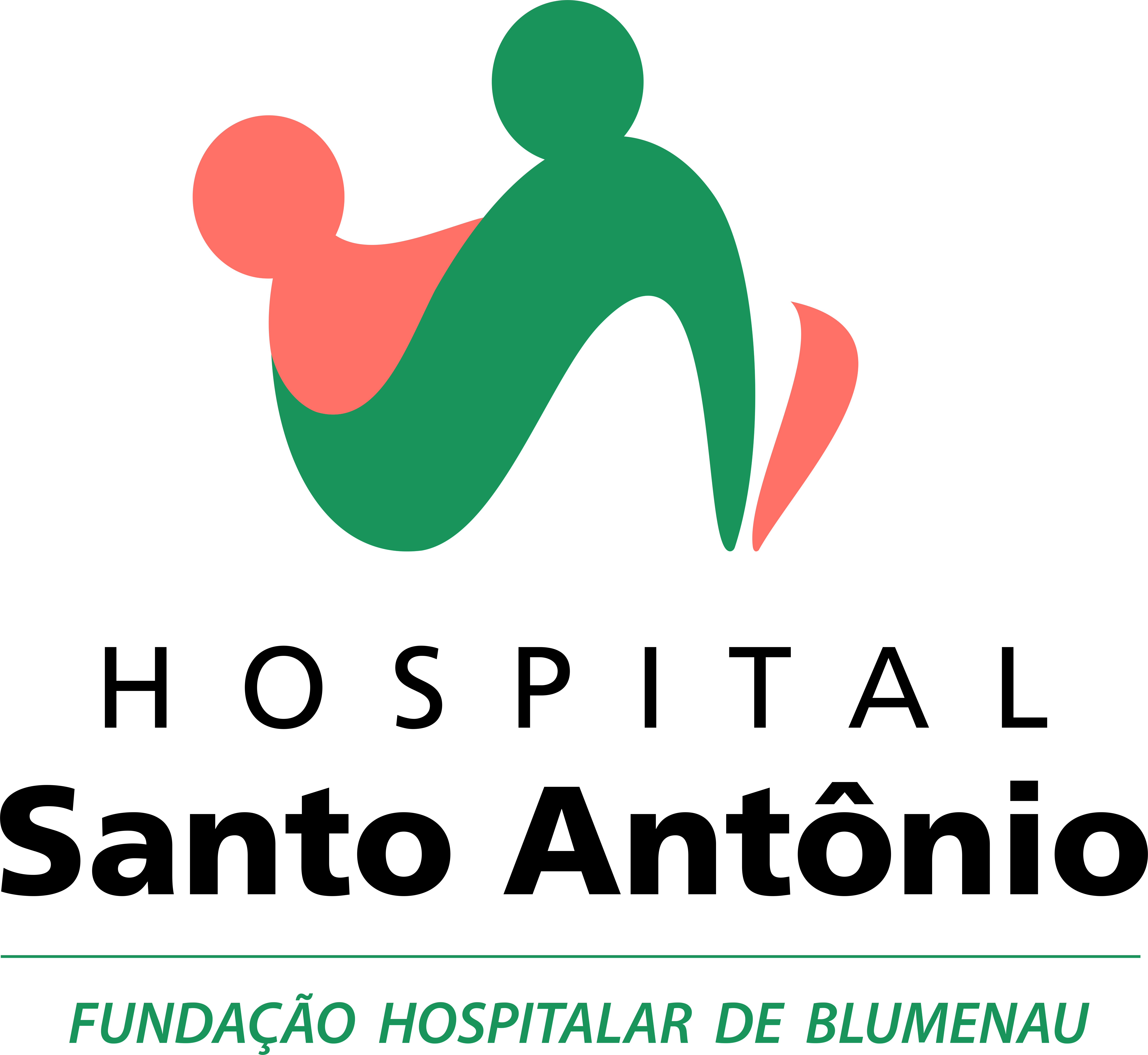 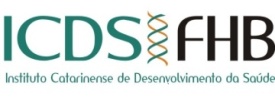 Divulgação da Classificação Programa de Residência Médica Hospital Santo Antônio  Convocação para matrícula do Edital 01/2018 Programa de Residência Médica Hospital Santo Antônio, para Especialidade de Medicina Intensiva: Classificação NomeMatricula01Rosimary Alves de AlmeidaAté 28/02